Foreword
Welcome to a special edition of the Voluntary Committees of Management Newsletter. This edition is  dedicated to celebrating those committees that received awards for their outstanding contribution to the management of Crown land reserves. Last year’s inaugural Committee of Management Volunteer Week Awards provided a fantastic opportunity to showcase and recognise some of our committees and their members. Congratulations to the winners and thank you to everyone who took the time to nominate.On behalf of the Department of Environment, Land, Water and Planning, I would also like to thank all our committee members for your continued commitment to managing Victoria’s precious public land.                                                                                               We rely on your dedication and passion of the local community to keep our outdoor spaces safe, clean, accessible and looking good.  This newsletter is for voluntary committees of management state wide. We love seeing your initiatives and achievements. This is your newsletter, and I encourage you to share your stories and achievements with committees across the state. Please send comments, suggestions or articles to voluntary.committees@delwp.vic.gov.au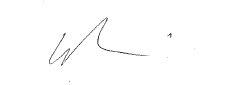 Chris PadovaniActing Regional Director, Port Phillip Region
Loch Sport Foreshore CoM manages part of the foreshore in beautiful Gippsland, where groyne replacement works have  started.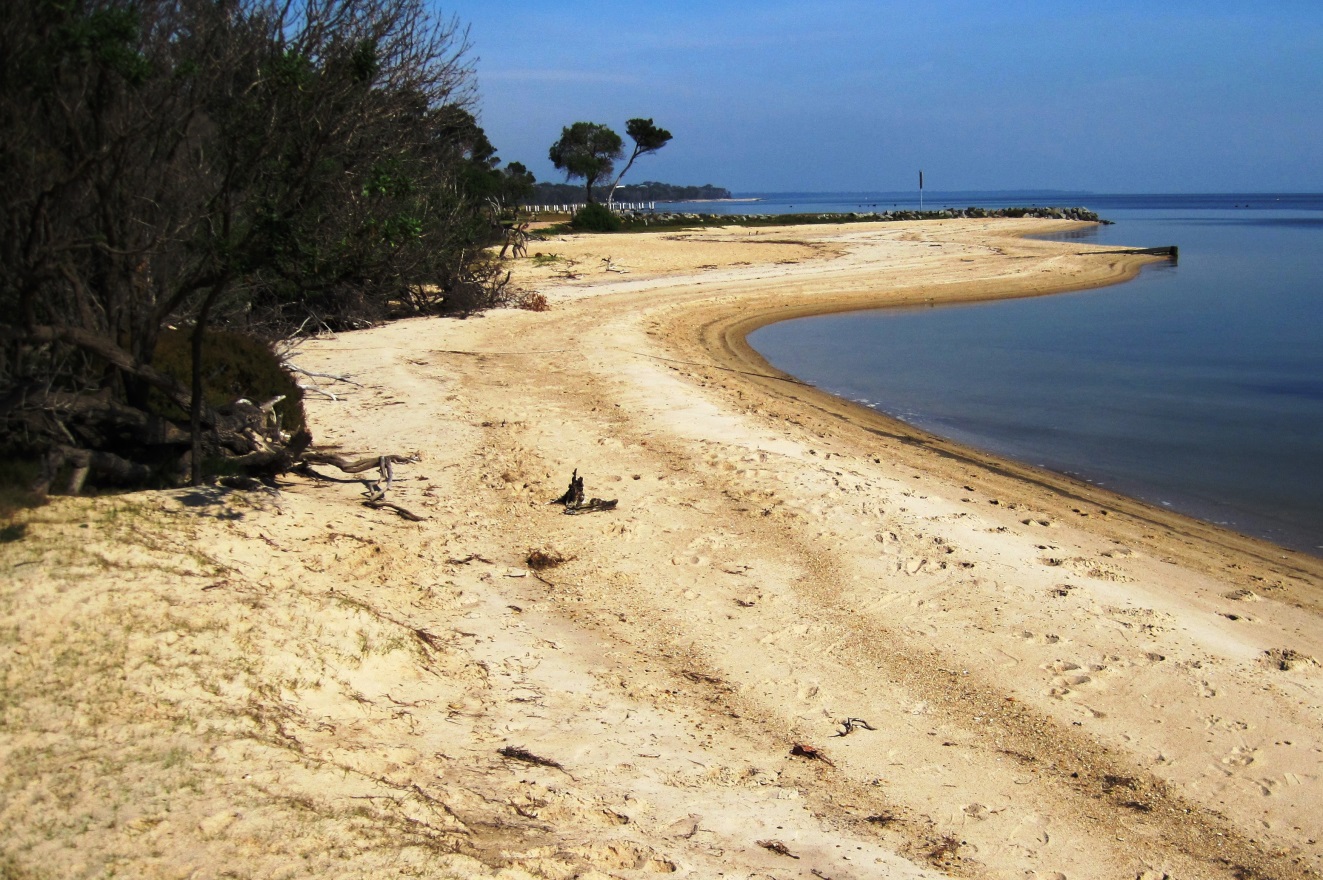 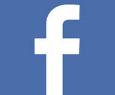 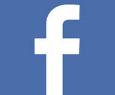 The Walhalla Board of Management, Gippsland The Walhalla Board of Management manages several Crown land reserves within the historic township of Walhalla.  Walhalla Mechanics Institute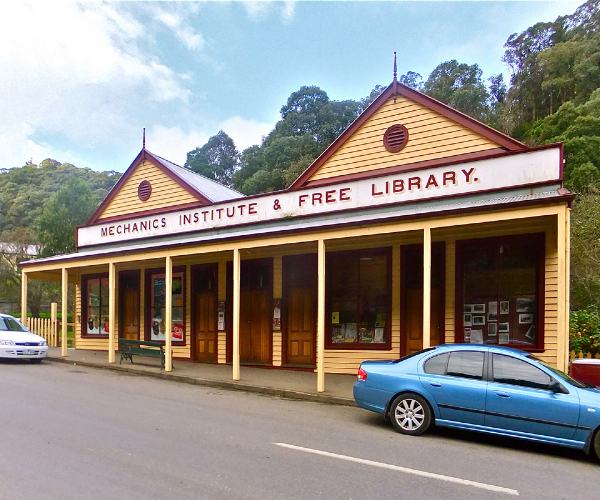 These include the following tourist draw-cards; the Walhalla Long Tunnel Extended Mine, the Chinese Gardens, the heritage listed buildings of the Walhalla Post Office, and the Mechanics Institute.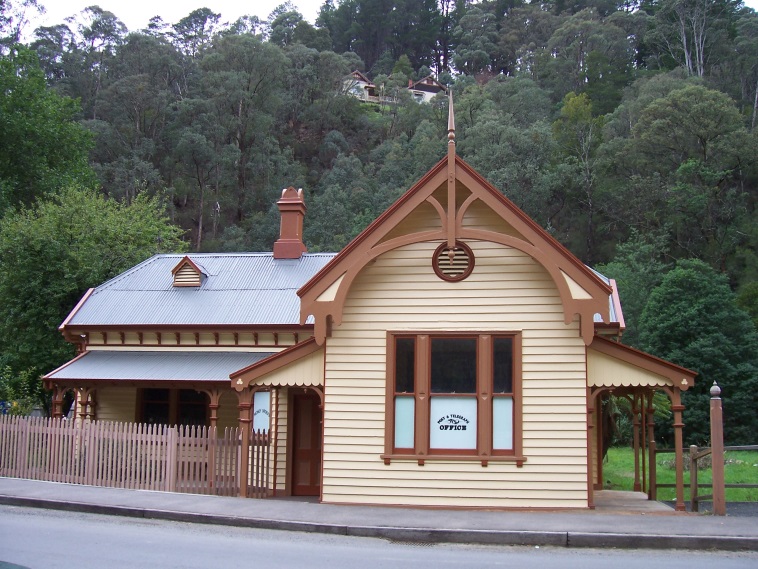 Walhalla Post OfficeCongratulations to John Buchecker of the Walhalla Board of Management for receiving an award at the inaugural Committee of Management Volunteer Week Awards. John has been a member of the Board for six years and during this time he has managed the Old Post Office, contributed to applications for grants to maintain and conserve the building, and has created and coordinated a team of volunteers to open the building to the public.Heidelberg Historical Society, Port PhillipNick Gammon has received an award for his information technology contribution to the Heidelberg Historical Society. He has designed and implemented a large suite of programs covering volunteer rosters, resource access, and development and management of 17 databases. His work has increased membership, increased publicity for the society, encouraged participation by members, and provided accurate statistics that will be relevant to future grant applications. 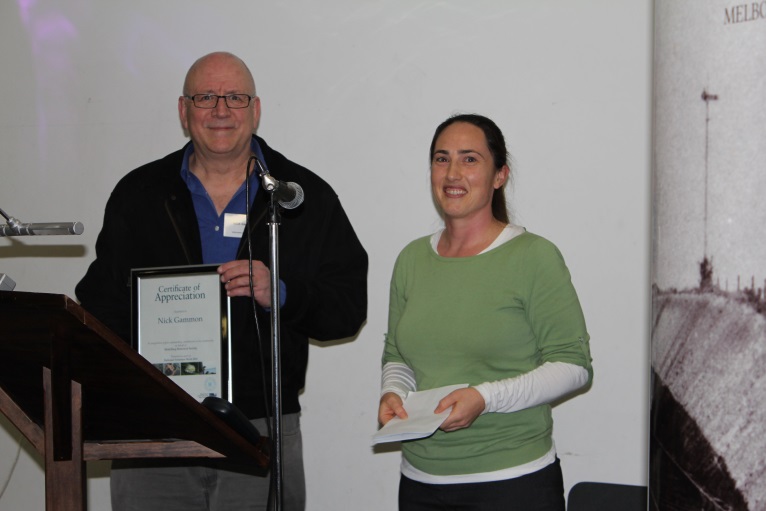 Nick Gammon of Heidelberg Historical Society and Victoria PurdueVictoria Purdue, Program Manager Regional Planning and Approvals Port Phillip Region presented the award to Nick for his laudable contribution to this voluntary committee of management.  Celebrating our voluntary Committees of Management in the Loddon Mallee RegionDELWP Loddon Mallee celebrated National Volunteer Week by awarding certificates of appreciation to 38 volunteers. 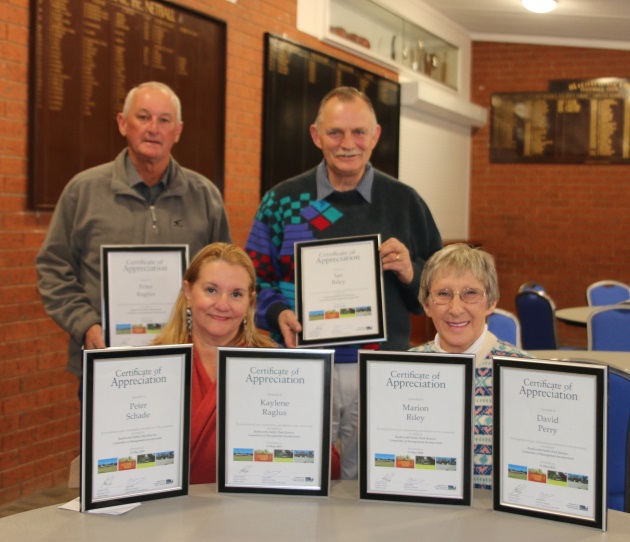 Rushworth Public Park Reserve Committee of ManagementThe awards recognise the volunteers’ efforts and achievements in managing and caring for much-loved reserves and community facilities.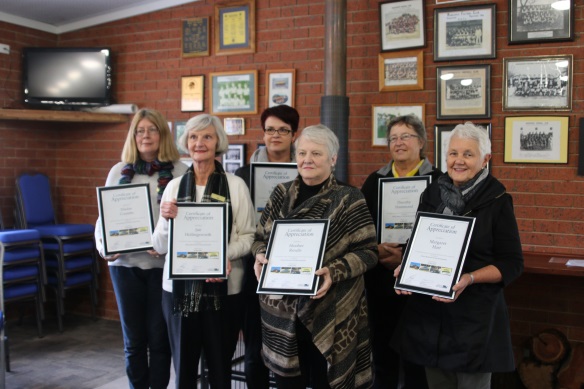 Echuca Historical Society IncorporatedPopular local spots in the region including the Kyneton Racecourse, Echuca Historical Society Museum, the former Castlemaine Courthouse, Rushworth Public Park Reserve and the Old Fryerstown School are managed by volunteer CoMs, responsible for the ongoing maintenance and enhancement of the land.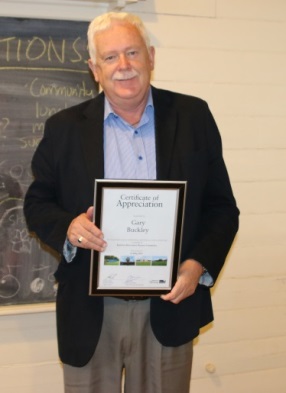 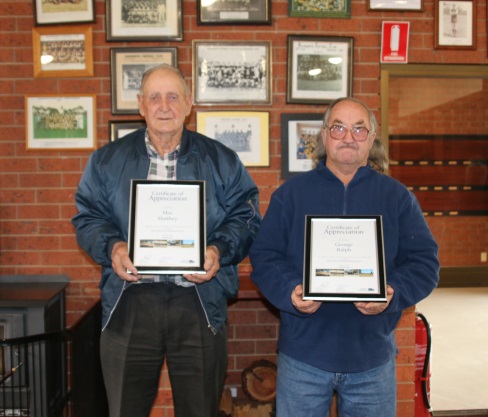 Gary Buckley of Kyneton                 Moora Racecourse Recreation Racecourse Reserve CoM         	     Reserve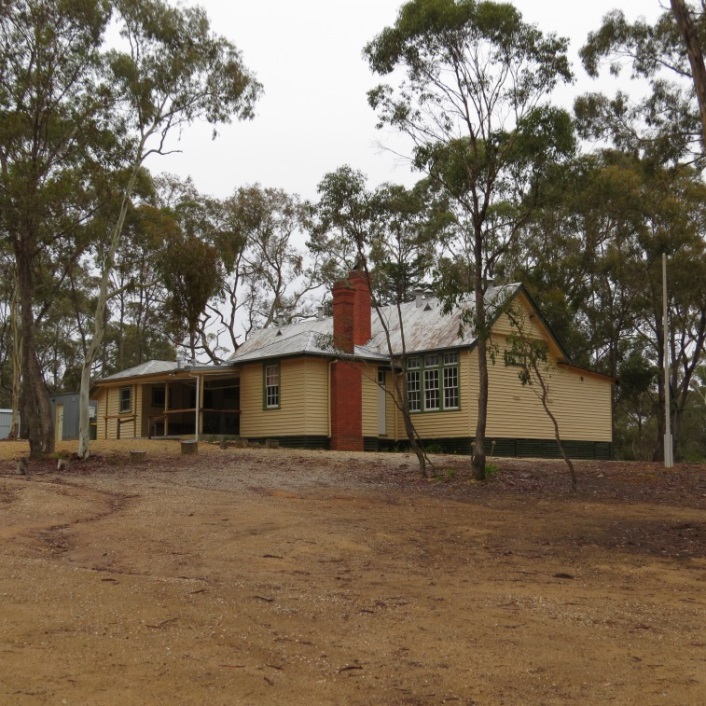 Fryerstown Community Reserve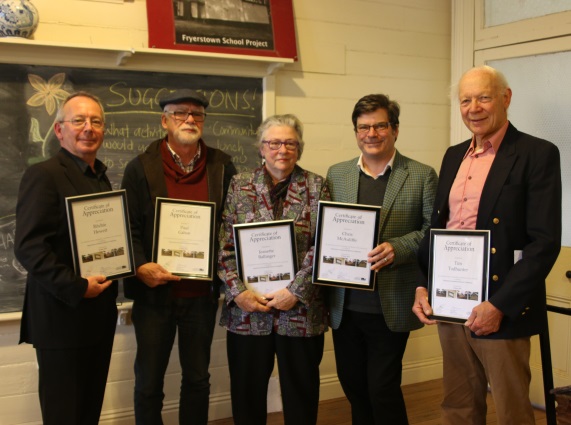 Fryerstown Community Reserve CommitteeDELWP Loddon Mallee Regional Manager, Adam Melis said “We absolutely rely on the generosity and passion of the local community to keep our outdoor spaces safe, clean, accessible and looking good. 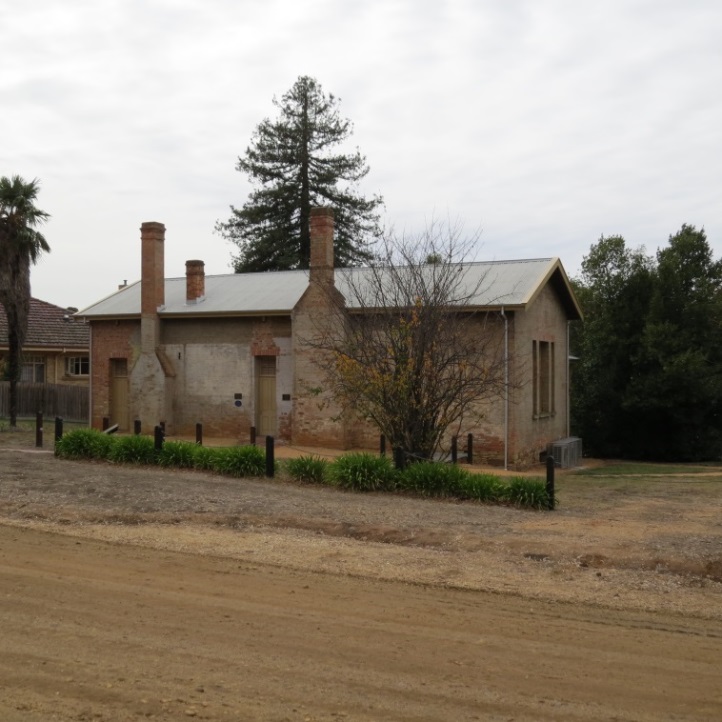 Castlemaine Historical Society Castlemaine Historical Society Incorporated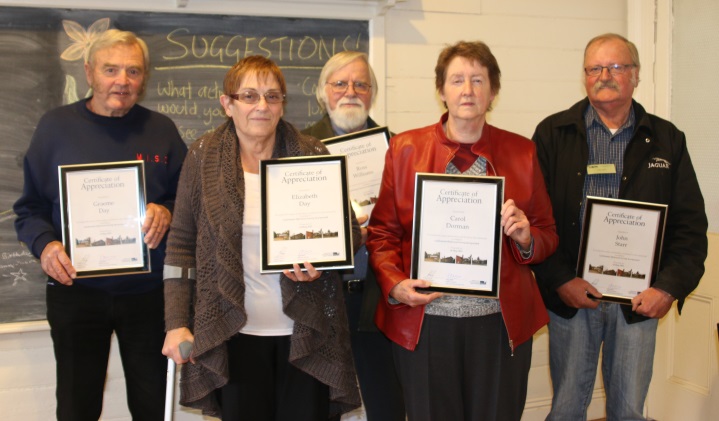 Committee of Management volunteers are the unsung custodians of our great outdoors, lending their hands to help manage Victoria’s public land estate.”Fawcett Mechanics Institute – Fawcett Hall on Spring Creek, Hume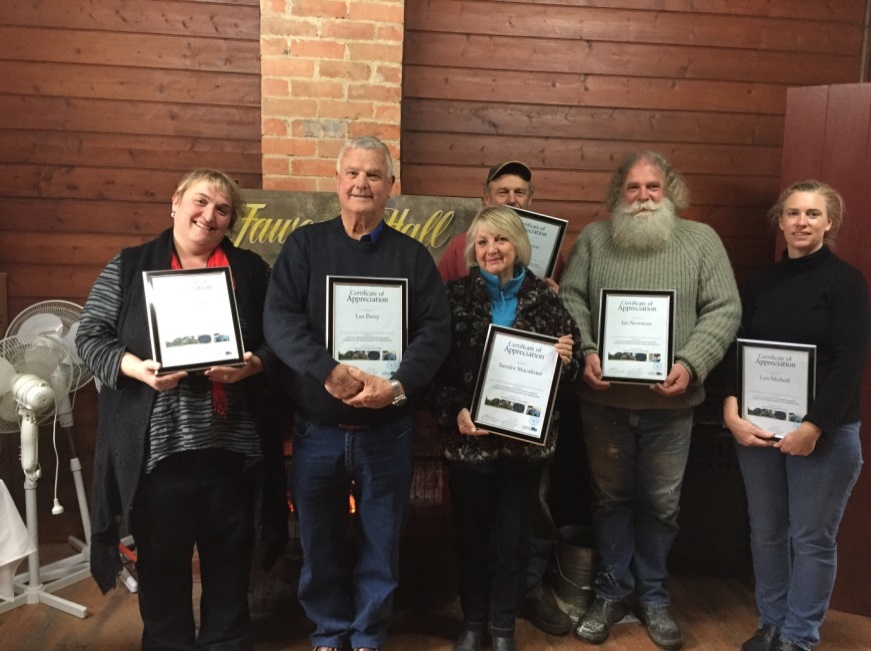 Fawcett Mechanics Institute Reserve Committee of ManagementFawcett Hall was founded in 1882 by local residents wanting to provide a library for the education and enjoyment of the local community.It fell into terrible disrepair and at one time was almost demolished. The restoration of the Hall has been a significant catalyst in bringing today’s Fawcett community together, providing a place to gather for enjoyment and to distribute information. A majority of the grants money was raised by efforts from local volunteers such as Jan Young.In 2014, the committee with the community planned and built a new kitchen, new toilets, and outdoor decking connecting the new extension to the original building. They also built in environmentally sustainable design elements including connection of storm water pipes to tanks; septic plumbing to reuse rain/grey water from the kitchen and toilets; and solar panels to offset electricity costs.This was completed with a budget of $63,000 via Regional Development Victoria’s funding “Putting Locals First Program” and it brought the entire community together.  Community members who were qualified tradespeople worked alongside others to make the renovation happen over 12 months.With a population of only 90 permanent residents this has been an amazing effort.  The entire CoM was nominated for volunteer awards and received them personally and on behalf of their great community.Heyfield Wetlands CoM, GippslandMembers of the Heyfield Wetlands Committee of Management Incorporated nominated six of its nine members for the inaugural Committee of Management Volunteer Week Awards. DELWP extended the awards to recognise the work of all the members of the committee.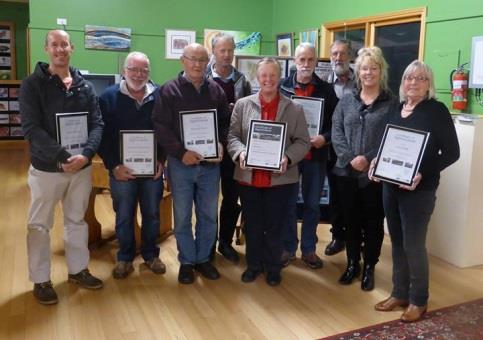 Heyfield Wetlands CoM with Carole Macmillan, Regional Manager (second from right).The certificates acknowledged the various tasks undertaken by each member in managing and caring for the beautiful Wetlands Reserve in Heyfield. Edward Artso was also recognised for 14 years of service alongside Wendy Rhodes for her 23 years of service. Congratulations and thank you to these hard-working volunteers!Kilmany Public Hall and Recreation Reserve CoM, Gippsland Over 130 years of combined volunteer service by the Kilmany Public Hall and Recreation Reserve Committee has been recognised.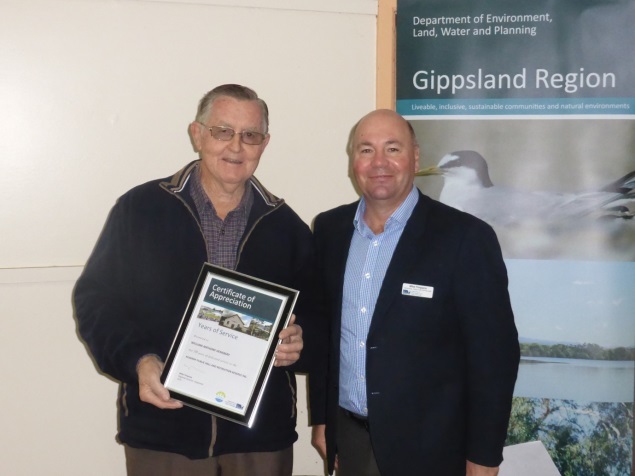 Bill Henebery (left) with Mike TimpanoPictured above is Gippsland’s Regional Director, Mike Timpano, presenting long-serving volunteer, Bill Henebery, with a Recognition Award recognising 50 years of service to the Kilmany Public Hall and Recreation Reserve Committee.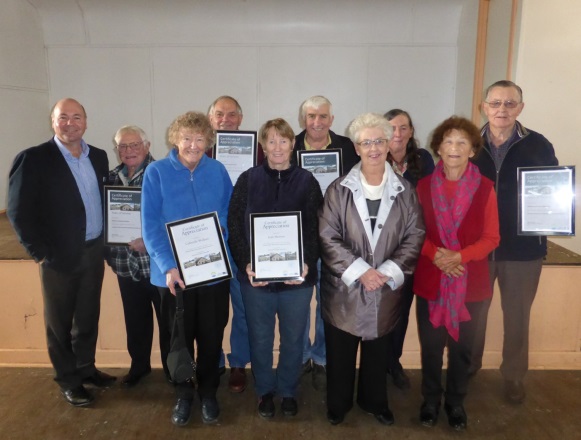 Kilmany Public Hall and Recreation Reserve Committee with Mike Timpano, Gippsland Regional Director (far left)Mike Timpano also presented the other members of the committee with awards, including significant milestones of 30 plus years.Great Southern Rail Trail, GippslandPublic use of the popular Great Southern Rail Trail in Gippsland has been made safer thanks to the recent lopping and removal of dangerous trees. In partnership with DELWP, the Great Southern Rail Trail CoM recently organised an extensive audit of potentially hazardous trees along the trail. 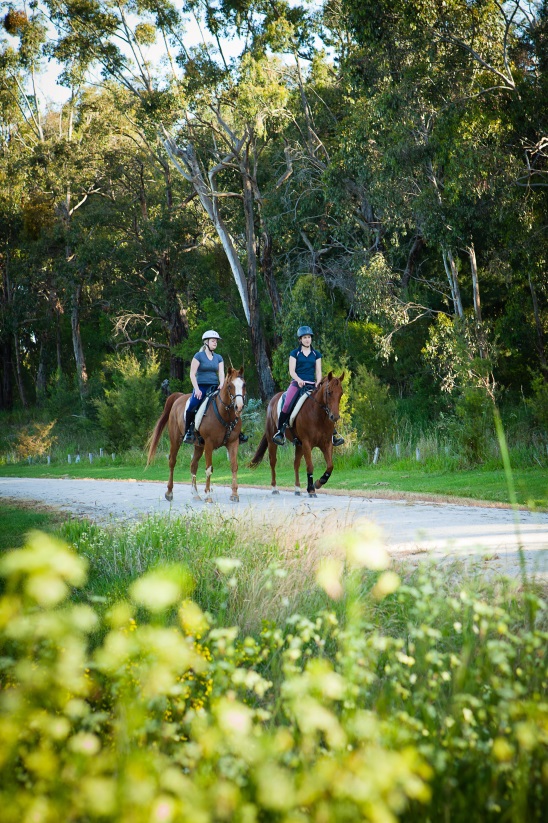 Great Southern Rail TrailNeville Pulham, committee chairperson said: “We appreciate the support given to our volunteer committee by DELWP.” Congratulations are also in order for Neville who received his award in the recent CoM Volunteer Week awards. AWARD WINNING VOLUNTEERS:Dunkeld Community Centre Mary-Ann Brown, Heather Macgugan, Doug Fleming, John Prust, Nikki Parker, Christina Manolas, Marcia MacguganHawksdale Racecourse and ReserveAnne-Maree Huglin, Maxine Keane, Kate Julius, Jenny RyanKirkstall Recreation  ReserveRochelle Hine, Sharon Wohlers, Leah Brown, Debbie Lenehan, Brian Lenehan, Daryl Brown, Mark Shanley, Tim Mahoney, Gerard KearneyWallacedale Public HallJohn Whyte, Barabara HinchliffeWoolsthorpe Hall  Kathryn Anne Ewenson, David Richardson, Denis Richardson, Margaret Richardson, Kim Williams, Karen MahonyYeodene HallWilliam PhillipsDooen Public HallKola Kennedy, Maxwell JohnsDooen Recreation ReserveLaurence  PearsonGaribaldi HallSteve HodgettsGordon Public ParkMary-Teresa Ritchie, Sophie Benkemoun, Adam Frazer, Therese Winter, Lisa FergusonMaude Recreation ReserveLexie Stray Yendon Recreation ReserveKay PatonCastlemaine Historical Society Inc.Carol Dorman, Walter Dunstan, Warwick Anderson, John Starr, Ken Gifkins, Elizabeth Day, Alleyne Hockley, Ian Hockley, Clive Willman, David Major, Peter Benson, Mary O'Toole, Ross Williams, Graeme DayEchuca Historical Society Inc.Heather Rendle, Jan Hollingsworth, Margaret Hart, Diedre Coombs, Mesh Thomson, Dorothy HamondFryerstown Community Reserve CommitteeTim Todhunter, Stephanie Holt, Jeanette Ballinger, Jodi Oakman, Lynne Landy, Ritchie Hewett, Paul Gahan, Chris McAuliffeKyneton Racecourse Reserve CommitteeGary BuckleyMoora Racecourse Recreation ReserveMax Matthey, George RalphRomsey Mechanics Institute CommitteeKathy LakeyRushworth Public Park Reserve CoM Inc.Peter Raglus, Kaylene Raglus, Peter Schade, David Perry, Ian Riley, Marion Riley Heidelberg Historical Society Inc.Nick GammonMerricks Beach Foreshore Reserve CoMWilliam (Bill) ClevelandPakenham Upper Recreation Reserve COMPaul GarveyChristopher GuntonPoint Leo Foreshore CoMPhillip TriggerEast Gippsland Rail Trail CoM Inc.Andrew Sharpe, Brian Gustus, John Nelson, Michael OxerGippsland Plains Rail Trail Inc.Andrew Ashworth, Anthony Richards, Beth Ripper, Christine Richards, Dianne Honey, Eleisha Keogh, Helen Hoppner, John Cahill, Tania Brooker Grand Ridge Rail Trail CoM Inc.Brian Cook, Neil TreaseGreat Southern Rail Trail CoM Inc.Neville PulhamHeyfield Wetlands CoM Inc.Daniel (‘Dan’) Davies, Peter Lawrence, Wendy Rhodes, Lynda (‘Lyn’) Judd, Genoneva (‘Gena’) Hughes, Barry Donahoe, Terence (‘Terry’) Stephenson, Edward (‘Ted’) Artso, Michael (‘Mike’) KubeHinnomunjie Recreation ReserveStuart StaggKilmany Public Hall and Recreation Reserve Inc.William (‘Bill’) Henebery, Thomas Wallace, John (‘Ron’) Healey, Ian McMahon, Paul March, Ronald Morton, Jean Morton, Gabrielle Wallace, Glenda AndersonSeaspray Reserves CoM Inc.Diana Teo, John Morgan, Daniel Rodaughan, Peter LawrenceWalhalla Board of Management Inc.John BucheckerWalhalla Tourist Railway CoM Inc.David Balfour, Geoffrey Anderson Corryong Recreation ReserveMarilyn HillEl Dorado Museum Association Inc.Sue Phillips, Trent Cupid, Don Stewart, Dave De Prada, Eric Ramsay, Howard Phillips, Robert GodfreyFawcett Mechanics Institute Reserve CoMSam Hicks, Ian Newman, Sandra Macalister, Les Perry, Lyn Mulhall, Joy Burchell, Jimmy Young, Jim Swanton, Geoff Sparke, Berhard Sauerbeck Harrietville Tronoh Reserve CommitteeEleanor HoyMongans Bridge Caravan Park Inc.Elwyn RiedNarbethong Public Hall Committee Inc.Jennifer WoodReedy Creek Progress Association Inc. Karen Zanini, Gail Griggs, Rowen Park  John Maddock, Scott CarrollSwanpool Memorial Hall and Recreation Reserve Committee Inc.Ian Herbet Walwa Services Memorial Hall CommitteeJohn (“Red”) StuartVoluntary Committees of Management Newsletter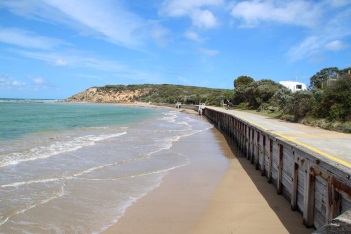 Barwon South WestRegionGrampians Region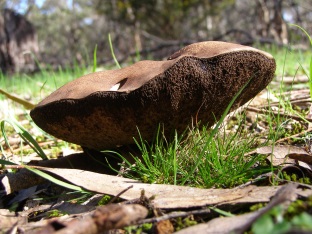 Loddon Mallee Region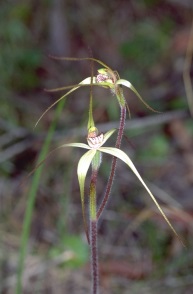 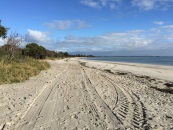 Port PhillipRegion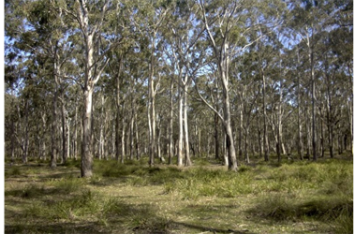 GippslandRegionHume Region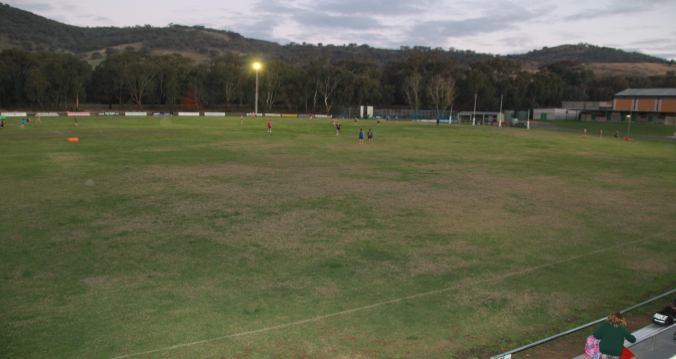 Grant namePurposeAmountKey datesWebsiteMelbourne Heritage Restoration Fund and Yarra Heritage Restoration FundRestoration works to places of identified historical significance under a heritage overlay in the City of Melbourne. Restoration works to places of identified historical significance under a heritage overlay in the City of Yarra.Assessed on case by case basis26 July 201625 October 2016http://www.vhrf.org.au/ Restoring Community War Memorials and Avenues of Honour Grants ProgramSupports communities in Victoria to ensure local war memorials, honour rolls and avenues of honour are restored to their origin al condition or improved to reflect the service history of the local community.Up to $20,000Ongoinghttp://www.dpc.vic.gov.au/index.php/veterans/veterans-grants/commemorative-grants-restoring-war-memorials-and-avenues-of-honour Restoring Community War Memorials and Avenues of Honour Grants ProgramRestore/ improve local war memorials, honour rolls, avenues of honourUp to $20,000Ongoinghttp://www.dpc.vic.gov.au/index.php/veterans/veterans-grants/commemorative-grants-restoring-war-memorials-and-avenues-of-honour Community Sports Infrastructure FundTo help provide high-quality, accessible community sport and recreation facilities across VictoriaUp to $100,000Ongoinghttp://www.sport.vic.gov.au/community-sports-infrastructure-fund Melbourne Water Corridors of green fundingTo improve river health through the corridors of green program.Up to $20,000Ongoinghttp://www.melbournewater.com.au/getinvolved/applyforfunding/pages/corridors-of-green-funding.aspx Public Safety on Public Land – Major ProjectsTo improve public safety on public land through projects such as reconstruction or reinforcement of major structures, demolition of major structures, decontamination, control visitor access, or tree risk projects.$20,000 and moreContact your local DELWP representativeApplications must be made through your local DELWP representative. 